29 ТРАВНЯ – ЦЕЙ ДЕНЬ В ІСТОРІЇСвята і пам'ятні дніМіжнародні ООН Міжнародний день миротворців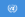 Події526 — внаслідок великого землетрусу було зруйновано одне з найбільших міст античності Антиохію. Загинуло близько 250 тис. людей, переважно християнських прочан.1453 — османська армія під проводом султана Мехмеда II захопила  Константинополь1630 — підписана Переяславська угода, договір між українською козацькою старшиною і польським гетьманом С.Конецпольським1660 — в Англії реставрована монархія, новим королем став Карл ІІ Стюарт, син страченого Карла І Стюарта.1738 — у Петербурзі видано імператорський указ про повернення козаків і посполитих, що втекли в Гетьманщину та в Російську імперію, на Слобідську Україну.1790 — Род-Айленд останнім із первісних 13 колоній-штатів приймає  Конституцію США1802 — російський фізик і основоположник електрометалургії академік Василь Петров відкрив явище електричної дуги1900 — компанія «Отіс» зареєструвала торгову марку «Ескалатор» (пізніше ескалаторами стануть називати всі ескалатори)1928 — Фріц фон Опель на експериментальному автомобілі власної конструкції подолав рубіж швидкості 200 км/год.1942 — у ході Другої світової війни німецька армія під Харковом завершила оточення понад 250-тисячного угруповання військ Червоної Армії.1945 — у Норвегії за співпрацю з нацистами заарештували письменника, Нобелівського лауреата Кнута Гамсуна1953 — Людина вперше здолала найвищу точку планети — на вершину Джомолунгми (8 848 м) піднялись новозеландець Едмунд Персиваль Гілларі і шерп Норгей Тенцинґ.1964 — у Києві відкрили для відвідувачів найбільший в СРСР ботанічний сад.1985 — на стадіоні «Ейзель» (Брюссель) перед початком фінального матчу на Кубок європейських чемпіонів «Ювентус» — «Ліверпуль» сталася бійка між вболівальниками команд, під час якої рухнула бетонна загорожа. Внаслідок інциденту загинуло 39 осіб і поранено не менше 400.1990 — 40 європейських держав, Європейський інвестиційний банк і Європейська економічна спільнота уклали угоду про створення Європейського банку реконструкції та розвитку1990 — Після 3-го туру голосування Бориса Єльцина обрано Головою Верховної Ради РРФСР.2003 — Форвард «Мілана» Андрій Шевченко виграв свій перший трофей за 4 роки, проведені в Італії, забивши останній гол в матчі з «Ювентусом» (фінал Ліги Чемпіонів; 3:2 на користь «Мілана»).Народились189 — Ґета, римський імператор.1504 — Антун Вранчич, угорський єпископ, письменник, історик і  дипломат  хорватського походження. Дядько вченого і гуманіста Фауста Вранчича.1759 — Вільям Пітт (молодший), британський політик, наймолодший прем'єр-міністр в історії країни.1787 — Батюшков Костянтин Миколайович, російський поет.1858 — Крижицький Костянтин Якович, український живописець, академік пейзажного живопису.1874 — Гілберт Кіт Честертон, англійський письменник і філософ.1878 — Петро Карманський, український поет, перекладач, провідний представник об'єднання «Молода Муза».1879 — Коста Абрашевич, сербський та македонський поет.1880 — Освальд Шпенґлер, німецький філософ, історик («Присмерк Європи»).1888 — Киріяк Ілля, український журналіст, письменник, громадський діяч.1899 — Лопатинський Фавст Львович, український режисер, сценарист, актор.1901 — Синельников Кирило Дмитрович, український фізик, дійсний член АН УРСР (з 1948); Заслужений діяч науки УРСР (1951).1902 — Гаврилюк Юхим Семенович, український скульптор-керамік, художник по порцеляні.1905 — Благовидова Ольга Миколаївна, українська співачка.1909 — Яніна Жеймо, радянська кіноакторка, відома роллю Попелюшки.1917 — Джон Фітцджеральд Кеннеді, 35-й президент США (1961—1963 рр.).1922 — Ксенакіс Яніс, грецький композитор.1935 — Поповський Анатолій Михайлович, український мовознавець.1938 — Гопцій Микола Пилипович, український поет.1953 — Денні Ельфман, американський музикант і композитор.1953 — Абдулов Олександр, російський актор театру і кіно («Убити дракона», «З коханими не розлучайтесь», «Геній», «Некст»).1979 — Гомонай Ганна Станіславівна, українська телеведуча.1954 — Головатий Сергій Петрович, міністр юстиції України.1956 — Латоя Джексон, американська співачка, модель, зірка «Playboy». сестра Майкла Джексона1967 — Ноел Галлахер, гітарист британської групи Oasis.1968 — Бейлі Блейз, вокаліст британської рок-групи Iron Maiden.1975 — Мелані Браун Scary Spice, британська поп-співачка («Spice Girls»).1975 — Журик Олександр Олександрович — білоруський хокеїст.1982 — Добринська Наталя Володимирівна, українська легкоатлетка, олімпійська чемпіонка.1984 — Кармело Ентоні, американський професійний баскетболіст.1984 — Прапаваді Джароенраттанатаракун, важкоатлетка з Таїланду, олімпійська чемпіонка.Померли1453 — Костянтин XI Драгаш, останній візантійський імператор.1814 — Жозефіна Богарне, імператриця Франції (1804—1809), перша дружина Наполеона.1829 — Гемфрі Деві, британський фізик і хімік, президент Лондонського королівського наукового товариства.1833 — Пауль Йоганн Ансельм фон Фейєрбах, німецький правознавець-криміналіст, реформатор кримінального законодавства, доктор філософії та доктор права. Батько філософа Людвіга Фейєрбаха.1910 — Балакірєв Мілій Олексійович, російський композитор, піаніст, диригент, музично-громадський діяч.1942 — Джон Беррімор, американський актор театру, німого й звукового кіно.1952 — Омелянович-Павленко Михайло Володимирович, український діяч, генерал армії УНР.1958 — Хуан Рамон Хіменес, іспанський поет, лауреат Нобелівської премії з літератури 1956 року.1972 — Тимошенко Степан Прокопович, український, американський та німецький вчений. Батько теоретичної механіки. Основоположник теорії міцності матеріалів, теорії пружності та коливань.1979 — Мері Пікфорд (Гледіс Мері Сміт), американська актриса у віці 87-ми років.1994 — Еріх Гонеккер, німецький політичний діяч, багаторічний керівник Німецької Демократичної Республіки, Генеральний секретар СЄПН.1997 — Джеф Баклі, американський рок-співак та гітарист.1998 — Баррі Голдвотер, американській політик.1998 — Федоров Володимир Іванович, український і російський письменник, драматург, сценарист.2002 — Німець Олег Федорович, український фізик, академік НАНУ.2004 — Березін Юхим Йосипович, актор, артист розмовного жанру.2004 — Бура Ольга Анатоліївна, українська телеведуча та модель.2006 — Омелян Йосипович Пріцак, український вчений-історик, мовознавець, орієнталіст.2010 — Денніс Гоппер, американський актор і кінорежисер.2010 — Кучерів Ілько Ількович, український громадський діяч.2014 — Сергій Кульчицький, український військовий, генерал-майор, учасник війни на сході України, Герой України.2018 — Бабченко Аркадій Аркадійович, російський опозиційний журналіст, прозаїк.